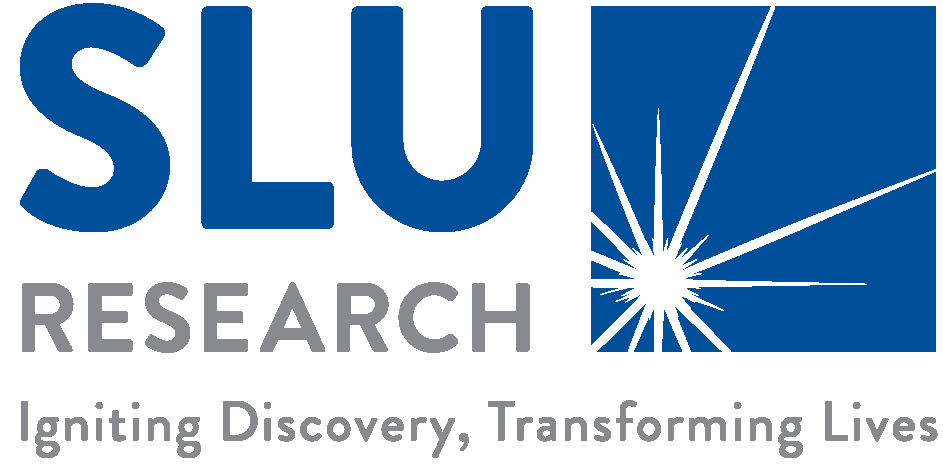 PESIDENT’S RESEARCH FUND (PRF)APPLICATION GUIDELINESDeadline:  January 15, 2020 5:00 P.M. CSTTo be submitted via OpenwaterQuestions regarding these guidelines may be directed to Bob McNair in the Office of the Vice President for Research, at (314) 977-9377, Email:  robert.mcnair@slu.eduPurpose, Goals, and Objectives of The FundThe President’s Research Fund (PRF) supports promising projects that have strong potential to attract external funding. These funds have been made available since 2009 to support research and scholarly activity.  PRF awards are aimed at supporting the collection of data or other pilot activities that the awardee will use as the basis for extramural grant or contract applications. The PRF funds can be used for seed funding for a project, bridge funding, or development of a new collaboration or area of research.Deadline Applications must be received by January 15, 2020 at 5:00 P.M. CST, via the Openwater portal. Log in to myslu.slu.edu and click on the Openwater icon in the ‘Tools’ tab. Log-in using your SLUNet ID. The first time you log in, you will be asked to set up your profile. Award Details EligibilityFull-time faculty members Collaborative projects refer to faculty representation from two or more colleges, schools, and/or units. One application per PI is allowed for this opportunityAward AmountsCategory 1: 	Up to $25,000 Category 2:	Up to $50,000, Cross-disciplinary collaborative projectsFor purposes of eligibility to apply for a PRF award, degree-granting centers and the University Library are considered to be independent of a school or college. Applications that cross very distinct disciplines within the same school/college may be considered,Awards are based on a competitive review considering the merits of the specific activities proposed, and relative ranking among other applications.Performance PeriodSupport will be for the period from May 1, 2020, through May 31, 2021.  Grant extensions will not be allowed and will only be granted for exceptional circumstances, requests will be reviewed by the Science Engineering Research Council, SERC.Application FormatApplications should be submitted via the Openwater portal. Log in to myslu.slu.edu and click on the Openwater icon in the ‘Tools’ tab. You can log in using your SLUNet ID. The first time you log in, you will be asked to set up your profile.  1.  LAY ABSTRACT – 350 word limit. Written for a general audience.2. RESEARCH PROPOSAL – 3 page limit. Please use sub-headings to delineate sections.Specific Aims Research PlanSignificance and Impact of ResearchFor collaborative projects, include the role of each collaborator3.  REFERENCE CITATIONS LIST – No page limit. 4.  EXTERNAL FUNDING PLAN – 500 word limit. Detail plans for external funding and how the requested funding will enhance the likelihood of external funding.5.  BUDGET AND JUSTIFICATION – 500 word limit.Include a detailed, itemized budget.  Provide a clear narrative description of how funds in each category will be used. 6. BIOGRAPHICAL INFORMATIONBiosketches – Provide a current NIH or NSF formatted biosketch. Budgeting  GuidelinesALLOWABLE EXPENSESResearch ExpensesExpenses that are essential to the proposed project are allowed. Materials, supplies, and other expenses requested from the President’s Research Fund must directly relate to the proposed project and be justified in that context.  Budget items will be reviewed and may be questioned or removed.Salary and Fringe Benefits for SLU Faculty and StaffSalary is allowed only for non-key personnel, with the fringe rate of 29%.Summer salary is allowed for senior/key personnel on 9-month contracts, with the fringe rate of 16%.  Summer salary may not exceed 20% of the total budget.  Student LaborA student (undergraduate or graduate) is eligible to work on a PRF-sponsored project only if ALL of the following criteria are met:Holds student status at SLU for the duration of the projectIs in good academic standingComplies with the guidelines for any other funded positions, for example, students who hold GA positions, must be compliant with their GA policy. Payees outside the University - Subcontractors, Service Providers, and Consultants Applicants must itemize all proposed Subcontractors, Service Providers, and Consultants as separate line items in the budget, and provide a convincing justification for their inclusion on the project, explaining clearly and thoroughly why the proposed work cannot be done at SLU.Peer reviewers are asked to give their opinion of costs as proposed in the application.  PIs are therefore advised to provide sufficient detail in their budget justification such that this determination can be made.UNALLOWABLE EXPENSESThe following are ineligible for support from the PRF and should not be included in proposals to the Fund:Indirect CostsPre-award costs, i.e., any expenses incurred prior to the official start date of the PRF awardTuition or feesSalary of Key Personnel with 12-month contractsReview ProcessAwards are based on a competitive review. Reviewers consider the merits of the specific activities proposed, relative ranking among other applications, and availability of funds.  Proposals must demonstrate exceptional merit and value for the field of study, the individual, the department, the college or school, and the research mission of the university. Upon determination of compliance with guidelines, applications will undergo peer review by the Science and Engineering Research Council or their designee faculty reviewers. Proposals will be given an overall impact score ranging from 1 (exceptional) to 9 (poor), based on the following criteria.Significance - Does the proposed pilot project meaningfully engage faculty across different academic units and disciplines?Investigators – Are the PI(s) and other researchers well suited to the pilot project?Innovation - Does the proposed pilot project address a novel approach or propose new avenues for investigation at SLU?Approach – Are the overall strategy, (and methodology and analyses where indicated) well-reasoned and appropriate to accomplish the specific aims of the proposed pilot project that would lead to future grant submissions?Potential for future external funding – How does the proposed pilot project increase the likelihood for future funding?Institutional Compliance  Projects including the use of human subjects, animals, hazardous materials, etc., must have the appropriate committee approval(s), e.g., Institutional Review Board (IRB), Animal Care Committee, Institutional Biosafety Committee, etc. prior to the start of the project.  In the event that a PRF Grant award is made and required approvals are not received prior to the start date, the award may be delayed until approval is received. 	Terms and Conditions of AwardsThe award will be placed in a designated fund in the administrative PI’s name within the Office of the Vice President for Research. PIs are required to oversee and approve all expenditures according to the approved budget. No-cost extensions are not allowed under this funding opportunity and remaining funds will be retained by the committee for allocation for future projects.A 1-page technical report and a summary of expenditures must be delivered to the Science and Engineering Research Council by August 30, 2021, at 5:00 P.M. CST.  In addition, recipients of the support are required to complete brief annual reports that document any external funding, publications, or presentations directly related to this support for three (3) years following the project end date.Frequently Asked QuestionsI currently am PI or Co-PI on an ongoing President’s Research Fund award. Can I apply for a second PRF award before the current project is completed?No. Except in very rare circumstances and with prior approval from the Science and Engineering Research Council, you can apply for a second award only after the project has been completed and a progress report on the completed project has been submitted and accepted.If I am PI/Co-PI on an application, can I submit more than one application as a PI/Co-PI?No. You may submit only one application as a PI or Co-PI per submission period.If I am a collaborator on another PRF application. May I also submit an application as PI?Yes, but it must be for a completely different project, i.e., with different aims, goals, and objectives.I am looking for funding for a student’s dissertation research. Is the PRF an appropriate source?No.  The PRF is intended to stimulate faculty research in innovative areas that are difficult to fund but will lead to external funding.  Impact Score                 Rating                           Guidance on Strengths/WeaknessesHigh1			Exceptional 		Exceptionally strong, essentially no weaknesses   2 			Outstanding		Extremely strong, negligible weaknesses3 			Excellent 		Very strong , only some minor weaknessesMedium4 			Very Good		Strong but with numerous minor weaknesses5 			Good 			Strong but with at least one moderate weakness6 			Satisfactory 		Some strengths but also moderate weaknessesLow7 			Fair			Some strengths but at least one major weakness8 			Marginal 		A few strengths and a few major weaknesses9 			Poor 			Very few strengths, numerous major weaknessesMinor Weakness: an easily addressable weakness that does not substantially lessen impactModerate Weakness: a weakness that lessens impactMajor Weakness: a weakness that severely limits impact